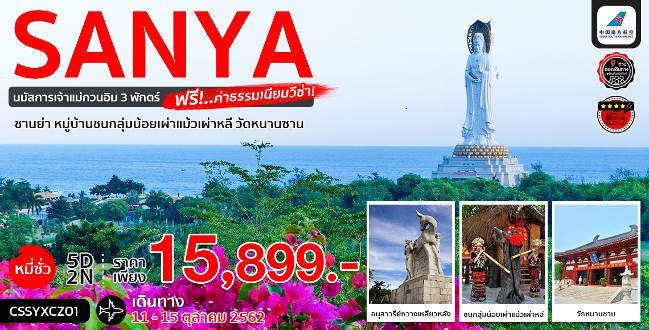 อนุสรณ์ความรักอันโรแมนติก #อนุสาวรีย์กวางเหลียวหลัง
เป็นอ่าวพระจันทร์ยิ้ม หาดทรายสีเงินยาว #อ่าวย่าหลงวาน
นมัสการเจ้าแม่กวนอิมที่ใหญ่ที่สุดในโลก #วัดหนานซาน
ชมการแสดงการละเล่นศิลปะ #ชนกลุ่มน้อยเผ่าแม้วเผ่าหลี
ลิ้มรสเมนูพิเศษ #อาหารเจในวัดหนานซาน 
#อาหารสี่อย่างที่ขึ้นชื่อของไหหลำ ไก่ไหหลำ, ปูท้องถิ่นนึ่ง, เป็ดพะโล้, เนื้อแกะตงซาตารางการเดินทางกำหนดการเดินทางวันที่ 09-13 สิงหาคม 2562	  **วันแม่**		*Sold Out*  			ราคา  15,899.-วันที่ 06-10 กันยายน 2562 				*Sold Out*			ราคา  14,899.-วันที่ 11-15 ตุลาคม 2562  	 **วันคล้ายวันสวรรคตรัชกาลที่ 9**			ราคา  15,899.-โปรแกรมการเดินทางวันแรก		กรุงเทพฯ(สนามบินสุวรรณภูมิ)23.50 น.	พร้อมกันที่ท่าอากาศยานสุวรรณภูมิ อาคารผู้โดยสารขาออก (ระหว่างประเทศ) ชั้น 4 ประตู 9 บริเวณ ISLAND-U สายการบิน CHINA SOUTHERN AIRLINES (CZ) โดยมีเจ้าหน้าที่คอยอำนวยความสะดวกให้กับท่านวันที่สอง	กรุงเทพ–ซานย่า-อนุสาวรีย์กวางเหลียวหลัง(รวมรถราง)-อ่าวย่าหลงวาน03.00 น.	เหิรฟ้าสู่ เมืองซานย่า มณฑลไห่หนาน ประเทศจีน เที่ยวบินที่ CZ8304  (บริการอาหารและเครื่องดื่มบนเครื่อง)06.05 น.	เดินทางถึง สนามบินานาชาติ ซานย่า ฟินิกซ์ ประเทศจีน ผ่านขั้นตอนการตรวจคนเข้าเมืองและรับสัมภาระเรียบร้อยแล้ว จากนั้นนำท่านเดินทางสู่ภัตตาคารเช้า	บริการอาหารเช้า ณ ภัตตาคาร (1)นำท่านเดินทางสู่ อนุสาวรีย์กวางเหลียวหลัง อนุสรณ์ความรักอันโรแมนติก สร้างขึ้นเพื่อนิทานที่เล่ากันอยู่เรื่องความรักของกวางสาวกับหนุ่มเผ่าหลี ระหว่างทางเดินผ่านชมแกะสลักหิน Totem สามารถถ่ายรูปคู่ที่หน้าผาที่แกะสลักคำว่า รัก ซึ่งเป็นตัวหนังสือสีแดงและถือได้ว่าเขากวางเหลียงหลังเป็นจุดชมวิวที่สูงสุดของเมืองซานย่าเที่ยง 		บริการอาหารกลางวัน ณ ภัตตาคาร (2)บ่าย	นำท่านเดินทางสู่ อ่าวย่าหลงวาน เป็นชายหาดที่ขึ้นชื่อและงดงามของเกาะไหหลำ เป็นอ่าวพระจันทร์ยิ้ม หาดทรายสีเงินยาว 7 กม. หินทรายขาวละเอียด ทะเลใสสะอาด   เหมาะกับดำน้ำและปะการังใต้น้ำค่ำ	บริการอาหารค่ำ ณ ภัตตาคาร (3) พักที่ GUOXI HOTEL 4 ดาว หรือระดับเทียบเท่า	          ท่านสามารถซื้อ Option เสริมที่น่าสนใจได้ดังนี้..• SANYA QIAN GU QING SHOW ราคาท่านละ 300 หยวน**ติดต่อสอบถามข้อมูลและรายละเอียดเพิ่มเติมได้ที่เจ้าหน้าที่และชำระเงินกับไกด์ท้องถิ่น**วันที่สาม	ร้านเยื่อไผ่-ผ่านชมถนนมะพร้าว-อุทยานอารยธรรมศาสนาพุทธหนานซาน–องค์เจ้าแม่กวนอิม 3 พักตร์(108 เมตร)–วัดหนานซาน-ผ่านชมโรงแรม BEAUTY CROWN GRAND TREEเช้า		บริการอาหารเช้า ณ ห้องอาหารของโรงแรม (4)นำท่านเลือกชม สินค้าที่ผลิตด้วยเยื่อไผ่ ซึ่งนำมาทำเป็นเครื่องนุ่งห่มในแบบต่างๆ มากมาย จากนั้นท่านจะได้ ผ่านชมถนนมะพร้าว ความยาวทั้งหมด 20 กิโล เป็นถนนเรียบชายหาดที่สร้างขึ้นมาให้พักผ่อนและชิมวิวสวยงาม ยังเป็นที่ยอดนิยอมที่หนุ่มสาวมาถ่ายรูปแต่งงาน จากนั้นนำท่านเดินทางสู่ อุทยานอารยธรรมศาสนาพุทธหนานซาน(รวมรถราง) เป็นจุดแสดงอารยธรรมที่สืบทอดศาสนาพุทธของประเทศจีน เต็มไปด้วยหลักปรัชญาที่ฝังลึก สามารถสร้างแรงบันดาลใจและสอนให้ผู้คนพบทางสว่าง สถานที่แห่งนี้นับว่าเป็นสถานที่ท่องเที่ยวระดับ 5A ของจีน มีเนื้อที่ 40000 ตารางเมตร ซึ่งถือว่าเป็นสวนพุทธธรรมที่ใหญ่ที่สุดของประเทศจีน ภายในมีสิ่งก่อสร้างที่โดดเด่นที่สุด คือ องค์เจ้าแม่กวนอิม 3 พักตร์ ประดิษฐาน ณ เกาะกลางทะเลเป็นเจ้าแม่กวนอิมที่หันพระพักตร์ 3 ด้าน องค์แรกของโลกมีความสูง 108 เมตร เจ้าแม่กวนอิมยืนที่สูงที่สุดในโลกที่เจ้าแม่กวนอิมองค์นี้ประดิษฐ์ออกมาเป็น 3 หน้า 3 ทิศ มี ความหมายคือ สติปัญญา ความเมตตา และสันติภาพ ชาวไหหลำเชื่อกันว่าหลังจากสร้างองค์เจ้าแม่กวนอิมเสร็จ ไหหลำก็ไม่เคยเกิดภัยพิบัติทางทะเลอย่างหนักอีกเลย ความศักดิ์สิทธิ์ของเจ้าแม่กวนอิมที่วัดนี้ ผู้คนต่างกล่าวกันว่า ใครได้มีโอกาสมาสักการะขอพรองค์เจ้าแม่ไม่ว่าจะเรื่องใด ก็จะสมหวังทุกประการ เที่ยง 	บริการอาหารกลางวัน ณ ภัตตาคาร (5) เมนูพิเศษ !! อาหารเจในวัดหนานซานบ่าย	นำท่านเดินทางสู่ วัดหนานซาน โครงการสวนพุทธธรรมที่ยิ่งใหญ่ตั้งอยู่บริเวณทางทิศตะวันตกของเขาหนานซาน เมืองซานย่า มีพื้นที่กว่า 40,000 ตารางเมตร ล้อมรอบภูเขาหนานซานที่มีความสูงถึง 500 กว่าเมตร ศูนย์วัฒนธรรมแห่งนี้ใช้งบประมาณในการสร้างกว่า 6,000 ล้านหยวน และถือว่าพื้นที่แห่งนี้ตรงตามลักษณะฮวงจุ้ยที่ดีที่สุด คือ ด้านหน้าติดทะเลและด้านหลังคือภูเขา ถือเป็นวัดที่มีชื่อเสียงมากที่สุดของเกาะไห่หนาน จากประวัติความเป็นมาอันเก่าแก่ยาวนานและศักดิ์สิทธิ์ของวัดแห่งนี้ จนมีคนเปรียบเปรยวัดหนานซานว่า “อายุยืนเท่าเขาหนานซาน” หากใครได้มาสักการะ ณ วัดแห่งนี้ก็จะมีอายุยืนยาวดังความศักดิ์สิทธิ์ของวัด นั่นเอง พร้อมทำบุญไหว้พระเสริมเมตตาบารมี และท่านสามารถร่วมบริจาคเงินเพื่อที่จะได้สักการะองค์เจ้าแม่กวนอิม 1,000 กร (ไม่ได้รวมในรายการ) ที่ทำด้วยทองคำแท้ประดับด้วยหยกเพชร พลอย ที่งดงามและมีความศักดิ์สิทธิ์มากเป็นที่เคารพศรัทธาของชาวจีนทั่วไป สร้างความอัศจรรย์ใจและความเลื่อมใสศรัทธาแก่คนท้องถิ่นเป็นอย่างมาก จากนั้นนำท่าน ผ่านชมโรงแรม BEAUTY CROWN GRAND TREE ที่สร้างขึ้นเป็นรูปต้นไม้ เป็น landmark ใหม่ของเมืองซานย่าค่ำ		บริการอาหารค่ำ ณ ภัตตาคาร (6) พักที่ GUOXI HOTEL 4 ดาว หรือระดับเทียบเท่า		ท่านสามารถซื้อ Option เสริมที่น่าสนใจได้ดังนี้..• LAS VEGAS SHOW ราคาท่านละ 280 หยวน**ติดต่อสอบถามข้อมูลและรายละเอียดเพิ่มเติมได้ที่เจ้าหน้าที่และชำระเงินกับไกด์ท้องถิ่น**วันที่สี่ 	สินค้าพื้นเมือง-หมู่บ้านวัฒนธรรมชนกลุ่มน้อยเผ่าแม้วเผ่าหลี-หาดต้าตงไห่ เช้า		บริการอาหารเช้า ณ ห้องอาหารของโรงแรม (7)นำท่านแวะชม สินค้าพื้นเมือง ของเมืองซานย่า ไหหลำเป็นเมืองที่มีการปลูกมะพร้าวค่อนข้างเยอะ จึงมีอาหารที่ผลิดจากมะพร้าวหลากหลาย อาทิเช่น ขนม กาแฟ ผงมะพร้าวสำเร็จรูป เป็นต้น และยังคงมีสินค้าอื่นๆ ที่ขึ้นชื่อของเมืองไหหลำอีกมากมายให้ท่านซื้อฝากคนทางบ้าน  จากนั้นนำท่านเที่ยวชม หมู่บ้านวัฒนธรรมชนกลุ่มน้อยเผ่าแม้วเผ่าหลี ชมการจำลองชีวิตความเป็นอยู่ของชนเผ่าที่มีจำนวนประชากรมากที่สุดในเกาะไหหลำ ชมการแสดงการละเล่นศิลปะการละเล่นเมืองของชนกลุ่มน้อยเหล่านี้ประวัติศาสตร์และความทรงจำทางวัฒนธรรมของบรรพบุรุษของหลี่ยังคงอนุรักษ์ถึงปัจจุบันนี้ มรดกทางวัฒนธรรมที่ไม่มีตัวตนอีกมากมาย เช่นวัฒนธรรมพระธาตุโบราณ การขุดเจาะไม้เพื่อเกิดไฟ การถักทอผ้าด้วยมือ รอยสักในหน้าของผู้หญิง ท่านสามารถซื้อของฝากหรือสินค้าพื้นเมืองที่ทำด้วยฝีมือชาวบ้านและเลือกซื้อขนมพื้นเมือง เที่ยง 		บริการอาหารกลางวัน ณ ภัตตาคาร (8) เมนูพิเศษ !! อาหารสี่อย่างที่ขึ้นชื่อของไหหลำ ไก่ไหหลำ, ปูท้องถิ่นนึ่ง, เป็ดพะโล้, เนื้อแกะตงซานบ่าย	นำท่านชม หาดต้าตงไห่ เป็นชายหาดที่มีชื่อเสียงได้รับสมญานามว่า "ฮาวายของจีน" และได้รับความนิยมสำหรับการดำน้ำ, กีฬาชายหาด, การว่ายน้ำและการอาบแดด และมีจัตุรัสช้อปปิ้งขนาดใหญ่ ที่เต็มไปด้วยร้านค้า, แหล่งบันเทิง ถือว่าเป็นหนึ่งในความนิยมมากที่สุดในเมืองซานย่า ตั้งอยู่ทางตะวันออกเฉียงใต้ของเมืองซานย่า เป็นอ่าวที่มีหาดทรายขาวสะอาดสวยงามค่ำ		บริการอาหารค่ำ ณ ภัตตาคาร (9)		ท่านสามารถซื้อ Option เสริมที่น่าสนใจได้ดังนี้..• ล่องเรือยามค่ำคืน ณ อ่าวซานย่า ราคาท่านละ 200 หยวน**ติดต่อสอบถามข้อมูลและรายละเอียดเพิ่มเติมได้ที่เจ้าหน้าที่และชำระเงินกับไกด์ท้องถิ่น**	สมควรแก่เวลา นำท่านเดินทางสู่สนามบินวันที่ห้า 	ซานย่า-กรุงเทพฯ 00.50 น.	กลับสู่ กรุงเทพฯ โดยสายการบิน CHINA SOUTHERN AIRLINES (CZ) เที่ยวบินที่ CZ8303 (บริการหารแบบ SNACK BOX บนเครื่อง)01.50 น.	เดินทางถึง ท่าอากาศยานสุวรรณภูมิ กรุงเทพฯ โดยสวัสดิภาพ พร้อมความประทับใจ					*** ขอบพระคุณทุกท่านที่ใช้บริการ ***  ข้อสำคัญควรทราบ (กรุณาอ่านให้ละเอียดทุกข้อ)ทัวร์นี้สำหรับผู้มีวัตถุประสงค์เพื่อการท่องเที่ยวเท่านั้นโปรดตรวจสอบพาสปอร์ตของท่าน จะต้องมีอายุคงเหลือ ณ วันเดินทางมากกว่า 6 เดือนขึ้นไปและเหลือหน้ากระดาษอย่างต่ำ 2 หน้า หากไม่มั่นใจโปรดสอบถามทางบริษัทขอสงวนสิทธิ์ในการยกเลิกการเดินทาง ในกรณีที่มีนักท่องเที่ยวร่วมเดินทางน้อยกว่า 10 ท่าน โดยจะแจ้งให้ท่านทราบล่วงหน้าอย่างน้อย 7 วันก่อนการเดินทางสำหรับประเทศที่ไม่มีวีซ่าและอย่างน้อย 10 วันก่อนการเดินทางสำหรับประเทศที่มีวีซ่า (หากผู้เดินทางทุกท่านยินดีที่จะชำระค่าบริการเพิ่มเพื่อให้คณะเดินทางได้ ทางบริษัทฯ ยินดีที่จะประสานงานในการเดินทางตามประสงค์)หากท่านที่ต้องออกตั๋วภายใน (เครื่องบิน ,รถทัวร์ ,รถไฟ) กรุณาติดต่อเจ้าหน้าที่ของบริษัทฯ เพื่อเช็คว่ากรุ๊ปมีการคอนเฟริมเดินทาง หรือ สายการบินอาจมีการปรับเปลี่ยนไฟล์ท และ เวลาบิน ก่อนทุกครั้ง มิฉะนั้นทางบริษัทจะไม่รับผิดชอบใดๆ ทั้งสิ้นโรงแรมที่พัก และโปรแกรมท่องเที่ยวอาจมีการสลับปรับเปลี่ยนขึ้นอยู่กับความเหมาะสม และคำนึงถึงผลประโยชน์และความปลอดภัยของลูกค้าเป็นหลักบริษัทฯ สงวนสิทธิ์ในการที่จะไม่รับผิดชอบต่อค่าชดเชยความเสียหาย อันเกิดจากเหตุสุดวิสัยที่ทาง บริษัทฯ ไม่สามารถควบคุมได้ เช่น การนัดหยุดงาน, จลาจล, การล่าช้าหรือยกเลิกของเที่ยวบิน รวมถึงกรณีที่กองตรวจคนเข้าเมืองไม่อนุญาตให้เดินทางออกหรือกองตรวจคนเข้าเมืองของแต่ละประเทศไม่อนุญาตให้เข้าเมือง รวมทั้งในกรณีที่ท่านจะใช้หนังสือเดินทางราชการ (เล่มสีน้ำเงิน) เดินทาง หากท่านถูกปฏิเสธการเดินทางเข้าหรือออกนอกประเทศใดประเทศหนึ่ง     บริษัทฯ สงวนสิทธิ์ในการเปลี่ยนแปลงโปรแกรมรายการท่องเที่ยว โดยไม่ต้องแจ้งให้ทราบล่วงหน้าบริษัทฯ สงวนสิทธิ์ในการเปลี่ยนแปลงอัตราค่าบริการ โดยไม่ต้องแจ้งให้ทราบล่วงหน้าตามนโยบายร่วมกับการท่องเที่ยวแห่งเมืองจีน ทุกเมือง กำหนดให้มีการประชาสัมพันธ์สินค้าพื้นเมืองให้นักท่องเที่ยวทั่วไปได้รู้จักคือ ร้านเยื่อไผ่, ร้านสินค้าพื้นเมือง ซึ่งจำเป็นต้องบรรจุในโปรแกรมทัวร์ด้วย เพราะมีผลกับราคาทัวร์  จึงเรียนให้กับนักท่องเที่ยวทุกท่านทราบว่าร้านทุกร้านจำเป็นต้องรบกวนทุกท่านแวะชม ซึ่งจะใช้เวลาร้านละประมาณ 45-90 นาที ซื้อหรือไม่ซื้อขึ้นอยู่กับความพอใจของลูกค้าเป็นหลัก  ไม่มีการบังคับใดๆ ทั้งสิ้น และถ้าหากลูกค้าไม่มีความประสงค์จะเข้าร้านรัฐบาลจีนทุกเมือง ทางบริษัทฯ ขอสงวนสิทธิ์ในการเรียกเก็บค่าใช้จ่ายที่เกิดขึ้นจากท่าน เป็นจำนวนเงิน 400 หยวน / ท่าน / ร้านทางบริษัทขอสงวนสิทธิ์ไม่รับผิดชอบค่าเสียหายจากความผิดพลาดในการสะกดชื่อ นามสกุล คำนำหน้าชื่อ เลขที่หนังสือเดินทาง และอื่นๆ เพื่อใช้ในการจองตั๋วเครื่องบิน ในกรณีที่ท่านมิได้ส่งหน้าหนังสือเดินทางให้กับทางบริษัทพร้อมการชำระเงินมัดจำบริษัทฯ ไม่มีนโยบายในการจัดคู่นอนให้แก่ลูกค้าที่ไม่รู้จักกัน กรณีที่ท่านเดินทาง 1 ท่าน จะต้องจ่ายค่าพักเดี่ยวเพิ่มตามราคาที่ระบุไว้ในรายการทัวร์เท่านั้นท่านที่มีวีซ่าจีนและสามารถใช้เดินทาง เข้า-ออก ได้ตามวันเดินทางที่ระบุ กรุณาแจ้งเจ้าหน้าที่ให้รับทราบก่อนการทำจองทัวร์ ท่านที่ประสงค์จะใช้หนังสือเดินทางราชการ หรือ ใช้บัตร APEC ในการเดินทางและยกเว้นการทำวีซ่าท่านจะต้องรับผิดชอบในการอนุญาตให้เข้า-ออกเมืองด้วยตนเอง เนื่องจากบริษัททัวร์ฯ ไม่ทราบกฎกติกา การยกเว้นวีซ่าในรายละเอียด / ผู้ใช้บัตร APEC กรุณาดูแลบัตรของท่านเป็นอย่างดี หากท่านทำบัตรหายในระหว่างเดินทาง ท่านอาจต้องตกค้างอยู่ประเทศจีนอย่างน้อย 2 อาทิตย์ตั๋วเครื่องบินที่ใช้เป็นแบบกรุ๊ปไม่สามารถเลือกที่นั่งล่วงหน้าได้  (ท่านจะได้รับที่นั่งแบบสุ่มเท่านั้น)หลังจากที่ท่านได้ชำระค่ามัดจำและค่าทัวร์ส่วนที่เหลือเรียบร้อยแล้วนั้น3 วัน ก่อนเดินทาง 	ท่านจะได้รับใบนัดหมายเพื่อเตรียมตัวการเดินทาง 1 วัน ก่อนเดินทาง  	หัวหน้าทัวร์จะโทรให้ข้อมูลเตรียมตัวเดินทางแก่ผู้เดินทางอีกครั้งเมื่อท่านทำการซื้อโปรแกรมทัวร์ ทางบริษัทฯจะถือว่าท่านรับทราบและยอมรับเงื่อนไขของหมายเหตุทุกข้อแล้วอัตราค่าบริการอัตราค่าบริการ *รวม*ตั๋วเครื่องบินชั้นประหยัด ไป – กลับ พร้อมกรุ๊ปเท่านั้น ที่พักโรงแรม 4 ดาว ตามโปรแกรม (จัดให้พักห้องละ 2-3 ท่าน ตามเหมาะสม)** ในกรณีที่ท่านจองห้องพักแบบ TRIPLE [2 เตียง+1 ที่นอนเสริม] แล้วทางโรงแรมไม่สามารถจัดหาห้องพักแบบ TRIPLE ได้ ทางบริษัทอาจมีการจัดห้องพักให้ตามความเหมาะสมต่อไป **ค่าอาหาร 9 มื้อ ตามโปรแกรม (หากท่านไม่ทานอาหารมื้อใด จะไม่สามารถคืนเงินได้)ค่าธรรมเนียมการยื่นขอวีซ่าจีนแบบกรุ๊ปทัวร์ฟรีที่ด่านไหหลำ สำหรับผู้ถือพาสสปอต์ไทยและต้องเดินทางไป-กลับพร้อมกรุ๊ปเท่านั้น (หากทางเมืองจีนมีการประกาศยกเลิกวีซ่ากรุ๊ปฟรี ไม่ว่าด้วยสาเหตุใดๆทั้งสิ้น ทำให้ไม่สามารถยื่นวีซ่ากรุ๊ปฟรีได้ ทางบริษัทขอสงวนสิทธิ์ เก็บค่าวีซ่าเพิ่ม 1,500 บาท/ท่าน จากราคาทัวร์ ยื่นปกติ 4 วัน ทำการ) พร้อมเอกสารเพิ่มเติมเพื่อทำการยื่นคำขอวีซ่าเดี่ยวผ่านศูนย์รับยื่น ค่าเข้าชมสถานที่ต่างๆ ตามโปรแกรมค่ารถโค้ชปรับอากาศ รับ-ส่ง สถานที่ท่องเที่ยวตามรายการระบุค่าภาษีน้ำมันเชื้อเพลิงและค่าประกันภัยการเดินทางที่มีการเรียกเก็บจากสายการบิน ซึ่งเป็นอัตราเรียกเก็บ ณ วันที่ 18 มกราคม 2561 (หากมีการเรียกเก็บเพิ่มจากสายการบิน ท่านต้องชำระเพิ่ม) ค่าระวางน้ำหนักกระเป๋า โหลดใต้ท้องเครื่อง 1 ใบ จำกัดไม่เกิน 20 กิโลกรัมค่าประกันอุบัติเหตุระหว่างเดินทางในท้องถิ่น คุ้มครองในวงเงินไม่เกิน 1,000,000 บาท ค่ารักษาพยาบาลกรณีเกิดอุบัติเหตุวงเงินท่านละ 500,000 บาท (ตามเงื่อนไขของกรมธรรม์) 	** คุ้มครองตั้งแต่ อายุ 16 – 69 ปี เท่านั้น **หมายเหตุ:  กรณีผู้เดินทางมีอายุ 1 เดือน-15 ปี และผู้เดินทาง อายุ 70 ปี ขึ้นไป คุ้มครองเพียง 50% 
 		ของวงเงินคุ้มครอง และ สำหรับผู้เดินทาง อายุไม่ถึง 1 เดือน กรมธรรม์ไม่รับคุ้มครองใดๆ ทั้งสิ้น **ลูกค้าท่านใดสนใจ...ซื้อประกันการเดินทางสำหรับครอบคลุมเรื่องสุขภาพสามารถสอบถามข้อมูล เพิ่มเติมกับทางบริษัทได้ **ทั้งนี้อัตราเบี้ยประกันเริ่มต้นที่ 330 บาท ขึ้นอยู่กับระยะเวลาการเดินทาง** การประกันไม่คุ้มครองกรณีที่เสียชีวิต หรือ เจ็บป่วยทางร่างกายด้วยโรคประจำตัว, การติดเชื้อ, ไวรัส, ไส้เลื่อน, ไส้ติ่ง, อาการที่เกี่ยวข้องกับการติดยา, โรคติดต่อทางเพศสัมพันธ์, การบาดเจ็บจากความเสียหายโดยเจตนา, การฆ่าตัวตาย, เสียสติ, ตกอยู่ภายใต้อำนาจของสุรายาเสพติด, บาดเจ็บจากการทะเลาะวิวาท การแท้งบุตร, การบาดเจ็บเนื่องมาจากอาชญากรรม, จลาจล, นัดหยุดงาน, การก่อการร้าย การยึดพาหนะ และ การปล้นอากาศยาน (Terrorism, Hijack, Skyjack) และ อื่นๆตามเงื่อนไขในกรมธรรม์อัตราค่าบริการ *ไม่รวม*ค่าใช้จ่ายส่วนตัวนอกเหนือจากรายการที่ระบุ เช่น ค่าทำหนังสือเดินทาง ค่าโทรศัพท์ ค่าโทรศัพท์ทางไกล ค่าอินเตอร์เน็ต ค่าซักรีด มินิบาร์ในห้อง รวมถึงค่าอาหารและเครื่องดื่มที่สั่งเพิ่มนอกเหนือรายการ (กรุณาสอบถามจากหัวหน้าทัวร์ก่อนการใช้บริการ)ค่าภาษีมูลค่าเพิ่ม 7% และภาษีหัก ณ ที่จ่าย 3% (กรณีต้องการใบกำกับภาษี)ค่าทิปคนขับรถ, ไกด์ท้องถิ่น และหัวหน้าทัวร์ จำนวน 250 หยวน/ทริป/ท่าน (เด็กชำระทิปเท่าผู้ใหญ่)ค่าทำวีซ่าชาวต่างชาติ ซึ่งไม่ได้รับการยกเว้นยื่นวีซ่ากรุ๊ป (กรณีต่างชาติ จ่ายเพิ่มจากค่าทัวร์ 400 หยวน และผู้เดินทางเป็นผู้ดำเนินการยื่นวีซ่าเอง)หมายเหตุ หากยกเลิกเดินทาง วีซ่ากรุ๊ปจะถูกยกเลิกทันที ไม่สามารถนำไปใช้กับการเดินทางครั้งอื่นๆได้ รวมทั้งไม่สามารถคืนเงินค่าวีซ่าได้ทุกกรณี  กรณีเด็กอายุต่ำกว่า 18 ปี เดินทางพร้อมผู้ปกครอง ในเส้นทางที่บินลงปักกิ่ง / ปักกิ่ง+เซี่ยงไฮ้ (เที่ยว 2 เมือง) ต้องยื่นวีซ่าเดี่ยวเท่านั้นในกรณีรัฐบาลจีนประกาศยกเลิกวีซ่ากรุ๊ป ไม่ว่าด้วยสาเหตุใดๆทั้งสิ้น ทำให้ไม่สามารถยื่นวีซ่ากรุ๊ปได้  หรือ ท่านมีความประสงค์จะยื่นวีซ่าเดี่ยว ผู้เดินทางจะต้องเสียค่าใช้จ่ายในการทำ วีซ่าเดี่ยวยื่นปกติ 4 วัน ทำการ ท่านละ 1,650 บาท หรือ วีซ่าด่วน 2 วัน ทำการ ท่านละ 2,775 บาท (อัตราดังกล่าวข้างต้น สำหรับผู้ถือหนังสือเดินทางไทยเท่านั้น) เงื่อนไขการสำรองที่นั่งและการชำระค่าบริการกรุณาชำระทั้งหมดเนื่องจากเป็นราคาโปรโมชั่น  (ภายใน 48 ชั่วโมง หรือ 2 วัน นับจากวันที่ทำการจอง)(กรณีไม่ชำระเงิน หรือ ชำระเงินไม่ครบภายในกำหนด รวมถึง กรณีเช็คของท่านถูกปฏิเสธการจ่ายเงินไม่ว่ากรณีใดๆ ให้ถือว่าท่านสละสิทธิ์)หมายเหตุ หากชำระเงินในแต่ละส่วนแล้ว กรุณาส่งสำเนาการโอนเงิน ให้เจ้าหน้าที่ทุกครั้งรบกวนสแกนหน้าพาสฯแบบเต็มและเห็นชัดเจน ส่งภายใน 5 วันหลังจากการหลังจาการชำระมัดจำการยกเลิกการเดินทางแจ้งยกเลิกก่อนเดินทาง 30 วัน ขึ้นไป		คืนค่าใช้จ่ายทั้งหมด แจ้งยกเลิกก่อนเดินทาง 15-29 วัน	 	เก็บค่าใช้จ่าย ท่านละ 10,000 บาทแจ้งยกเลิกน้อยกว่า 1-14 วันก่อนเดินทาง 	ทางบริษัทฯขอสงวนสิทธิ์ เก็บค่าใช้จ่ายทั้งหมดบริษัทขอสงวนสิทธิ์ในการเก็บค่าใช้จ่ายทั้งหมดกรณีท่านยกเลิกการเดินทางและมีผลทำให้คนเดินทางไม่ครบตามจำนวนที่บริษัทฯกำหนดไว้ (9 ท่านขึ้นไป) เนื่องจากเกิดความเสียหายต่อทางบริษัทและผู้เดินทางอื่นที่เดินทางในคณะเดียวกัน บริษัทต้องนำไปชำระค่าเสียหายต่างๆที่เกิดจากการยกเลิกของท่าน กรณีเจ็บป่วย จนไม่สามารถเดินทางได้ ซึ่งจะต้องมีใบรับรองแพทย์จากโรงพยาบาลรับรอง บริษัทฯ จะพิจารณาเลื่อนการเดินทางของท่านไปยังคณะต่อไป แต่ทั้งนี้ท่านจะต้องเสียค่าใช้จ่ายที่ไม่สามารถเรียกคืนได้ เช่น ค่าตั๋วเครื่องบิน ค่าห้อง ค่าธรรมเนียมวีซ่าตามที่สถานทูตฯ เรียกเก็บ  และค่าใช้จ่ายอื่นๆที่เกิดขึ้นตามจริง ในกรณีที่ไม่สามารถเดินทางได้ยกเว้นกรุ๊ปที่ออกเดินทางช่วงเทศกาลวันหยุด เช่น ปีใหม่, สงกรานต์ เป็นต้น บางสายการบินมีการการันตีมัดจำที่นั่งกับสายการบินและค่ามัดจำที่พัก รวมถึงเที่ยวบินพิเศษ เช่น CHARTER FLIGHT จะไม่มีการคืนเงินมัดจำหรือค่าทัวร์ทั้งหมด ไม่ว่ายกเลิกด้วยกรณีใดๆกรณีที่กองตรวจคนเข้าเมืองทั้งกรุงเทพฯ และในต่างประเทศ ปฏิเสธมิให้เดินทางออก หรือ เข้าประเทศที่ระบุไว้ในรายการเดินทาง ซึ่งอยู่นอกเหนือความรับผิดชอบของบริษัทฯ ทางบริษัทฯ ขอสงวนสิทธิ์ที่จะไม่คืนค่าทัวร์ไม่ว่ากรณีใดๆ ทั้งสิ้นเมื่อท่านออกเดินทางไปกับคณะแล้ว ถ้าท่านงดการใช้บริการรายการใดรายการหนึ่ง หรือไม่เดินทาง  พร้อมคณะถือว่าท่านสละสิทธิ์ ไม่อาจเรียกร้องค่าบริการและเงินมัดจำคืน ไม่ว่ากรณีใดๆ ทั้งสิ้นเอกสารประกอบการยื่นวีซ่าท่องเที่ยวประเทศจีนแบบกรุ๊ป (เฉพาะพาสปอร์ตไทยเท่านั้น)สำเนาหนังสือเดินทาง ที่มีอายุเหลือมากกว่า 6 เดือน (ต้องชัดเจนเท่านั้น ลูกค้าไม่ต้องส่งเล่มพาสปอร์ตตัวจริงมา และต้องถ่ายให้ติดทั้ง 2 หน้า ดังตัวอย่าง)สแกนรูปถ่าย 2 นิ้ว ให้มีขนาดเท่ารูปจริง และชัดเจน ส่งให้ทางบริษัทฯ เพื่อใช้ประกอบการยื่นวีซ่า 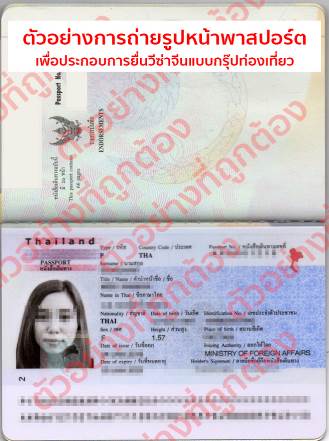 เอกสารในการทำวีซ่าจีนสำหรับหนังสือเดินทางไทย (กรณีที่ท่านมีความประสงค์จะยื่นวีซ่าเดี่ยว)หนังสือเดินทางที่มีอายุการใช้งานไม่ต่ำกว่า 6 เดือน สัญชาติไทย (หมายเหตุ : หนังสือเดินทางต้องไม่มีการ ชำรุดใดๆ ทั้งสิ้น ถ้าเกิดการชำรุด  เจ้าหน้าที่ตรวจคนเข้า-ออกเมือง จะปฏิเสธการขอออกนอกประเทศของท่านได้) หนังสือเดินทางต้องมีหน้าว่าง สำหรับประทับตราวีซ่าและตราเข้า-ออก อย่างน้อย 2 หน้าเต็ม  รูปถ่ายหน้าตรง รูปสีขนาด 1.5 X 2 นิ้ว พื้นหลังสีขาวเท่านั้น ยิ้มห้ามเห็นฟัน มองเห็นทั้งใบหน้าและใบหูทั้งสองข้างชัดเจน และห้ามสวมเสื้อสีขาว เช่น เสื้อยืดสีขาว ชุดนักศึกษา หรือชุดข้าราชการ ไม่สวมเครื่องประดับ สร้อย ต่างหู เเว่นตาเเฟชั่น เเว่นสายตา รูปถ่ายมีอายุไม่เกิน 6 เดือน 2 ใบ และต้องไม่ใช่สติ๊กเกอร์ หรือรูปพริ้นจากคอมพิวเตอร์ เอกสารที่ให้กรอกท้ายโปรแกรมทัวร์ (กรุณากรอกข้อมูลจริงให้ครบเพื่อประโยชน์ของตัวท่านเอง) กรณีเด็กอายุต่ำกว่า 18 ปี เดินทาง ใช้เอกสารเพิ่มเติม จากข้อ 1-3 ดังนี้เดินทางพร้อมพ่อแม่  / เดินทางพร้อมพ่อ หรือ แม่  5.1.1 สำเนาสูติบัตร(ใบเกิด) ทั้งนี้กรณีเด็กอายุต่ำกว่า 6 ปี ต้องใช้สูติบัตร(ใบเกิด) ตัวจริง		5.1.2 สำเนาทะเบียนสมรสพ่อแม่ 		5.1.3 สำเนาบัตรประชาชนและสำเนาทะเบียนบ้านพ่อแม่ 		5.1.4 กรณีชื่อไม่ตรงกับสูติบัตร (ใบเกิด) ต้องใช้ใบเปลี่ยนชื่อเดินทางพร้อมญาติ  5.2.1 สำเนาสูติบัตร(ใบเกิด) ทั้งนี้กรณีเด็กอายุต่ำกว่า 6 ปี ต้องใช้สูติบัตร(ใบเกิด) ตัวจริง5.2.2 สำเนาทะเบียนสมรสพ่อแม่ 5.2.3 สำเนาบัตรประชาชนและสำเนาทะเบียนบ้านพ่อแม่ 5.2.4 กรณีชื่อไม่ตรงกับสูติบัตร (ใบเกิด) ต้องใช้ใบเปลี่ยนชื่อ5.2.3 ใบยินยอมออกนอกประเทศจากพ่อแม่ ไปทำที่เขตหรืออำเภอเท่านั้น6. 	กรณีหนังสือเดินทางชาวต่างชาติ ใช้เอกสารเพิ่มเติม จากข้อ 1-3 ดังนี้6.1   ใบอนุญาติการทำงาน ตัวจริงเท่านั้น ! ! ต่ออายุการทำงานแล้วไม่ต่ำกว่า 3 – 6 เดือน6.2   หนังสือรับรองการทำงาน เป็นภาษาอังกฤษ ตัวจริง มีตราประทับและลายเซ็นต์สำเนาตั๋ว + ใบจองโรงแรมสำเนาบุ๊คแบงค์ อัพเดทยอดปัจจุบัน ขั้นต่ำ 100,000 บาทกรณีสมรสกับคนไทย ต้องแนบสำเนาทะเบียนสมรส		   	หมายเหตุ : ทางบริษัทฯ สามารถขอวีซ่าให้ได้ เฉพาะชาวต่างชาติที่ทำงานในประเทศไทย และมีใบอนุญาติการทำงานในประเทศไทยเท่านั้น หากไม่ได้ทำงานในประเทศไทย ผู้เดินทางต้องไปดำเนินการขอวีซ่าเข้าประเทศจีนด้วยตนเอง กรณีหนังสือเดินทางต่างด้าว (เล่มเหลือง) ผู้เดินทางต้องไปดำเนินการขอวีซ่าเข้าประเทศจีนด้วยตนเอง เนื่องจากผู้เดินทางจะต้องไปแสดงตนที่สถานทูตจีนสำหรับผู้ที่ถือหนังสือเดินทางต่างด้าว จะต้องทำเรื่องแจ้ง เข้า-ออก หรือ Re-Entry ด้วยตนเองเท่านั้นก่อนการส่งเอกสารยื่นวีซ่าเอกสารทุกอย่างต้องจัดเตรียมพร้อมล่วงหน้าก่อนยื่นวีซ่า ดังนั้นกรุณาเตรียมเอกสารพร้อมส่งให้บริษัททัวร์ อย่างน้อย 7 วันทำการ (ก่อนออกเดินทาง)โปรดทำความเข้าใจว่าสถานทูตจีนอยู่ในระหว่างจัดระเบียบการยื่นวีซ่าใหม่ การเรียกขอเอกสารเพิ่มเติมหรือเปลี่ยนระเบียบการยื่นเอกสาร เป็นเอกสิทธิ์ของสถานทูต และบางครั้งบริษัททัวร์ไม่ทราบล่วงหน้า  ค่าธรรมเนียมการยื่นวีซ่าหนังสือเดินทางคนต่างชาติ (ในกรณีที่ทางบริษัทสามารถขอวีซ่าให้ได้)หนังสือเดินทางของคนอเมริกัน 	ท่านละ 5,360 บาท หนังสือเดินทางของคนต่างชาติอื่นๆ (กรุณาสอบถามรายละเอียดได้ที่เจ้าหน้าที่ฝ่ายขาย)สถานฑูตจีนอาจปฏิเสธไม่รับทำวีซ่าให้ พาสปอร์ตของท่าน ในกรณีดังต่อไปนี้ชื่อเป็นชาย แต่ส่งรูปถ่ายที่ดูเป็นหญิง เช่น ไว้ผมยาว หรือแต่งหน้าทาปากนำรูปถ่ายเก่า ที่ถ่ายไว้เกินกว่า 6 เดือนมาใช้นำรูปถ่ายที่มีวิวด้านหลัง ที่ถ่ายเล่น หรือรูปยืนเอียงข้าง มาตัดใช้เพื่อยื่นทำวีซ่านำรูปถ่ายที่เป็นกระดาษถ่ายสติคเกอร์ หรือรูปที่พริ้นซ์จากคอมพิวเตอร์(ต่างชาติฝรั่งเศสและประเทศยุโรปที่เข้ากลุ่มข้อตกลงเชงเก้น 25 ประเทศ : ออสเตรีย เบลเยี่ยมสาธารณรัฐเช็ก เดนมาร์ก ฟินแลนด์ ฝรั่งเศส เยอรมัน กรีซ ฮังการี ไอซ์แลนด์ อิตาลี ลิทัวเนีย ลัตเวียลักเซมเบิร์ก มอลต้า เนเธอแลนด์ โปแลนด์ นอร์เวย์ โปรตุเกส สโลวาเกีย สโลเวเนีย สเปน สวีเดนสวิสเซอแลนด์เอสโทเนีย  ไม่สามารถขอวีซ่าด่วนได้)**การขอวีซ่าเข้าประเทศจีน สถานทูตจีนอาจเปลี่ยนกฎเกณฑ์การยื่นวีซ่าโดยไม่แจ้งให้ทราบล่วงหน้า**ข้อแนะนำก่อนการเดินทางกรุณาแยกของเหลว เจล สเปรย์ ที่จะนำติดตัวขึ้นเครื่องบิน ต้องมีขนาดบรรจุภัณฑ์ไม่เกิน 100 มิลลิลิตรต่อชิ้น และรวมกันทุกชิ้นไม่เกิน 1,000 มิลลิลิตร โดยแยกใส่ถุงพลาสติกใสซึ่งมีซิปล็อคปิดสนิท และสามารถนำออกมาให้เจ้าหน้าที่ตรวจได้อย่างสะดวก ณ จุดเอ็กซ์เรย์ อนุญาตให้ถือได้ท่านละ 1 ใบเท่านั้น ถ้าสิ่งของดังกล่าวมีขนาดบรรจุภัณฑ์มากกว่าที่กำหนดจะต้องใส่กระเป๋าใบใหญ่และฝากเจ้าหน้าที่โหลดใต้ท้องเครื่องบินเท่านั้น   สิ่งของที่มีลักษณะคล้ายกับอาวุธ เช่น กรรไกรตัดเล็บ มีดพก แหนบ อุปกรณ์กีฬาฯ จะต้องใส่กระเป๋าใบใหญ่และฝากเจ้าหน้าที่โหลดใต้ท้องเครื่องบินเท่านั้น กรุณาเตรียมของใช่ส่วนตัว เช่น แปรงสีฟัน ยาสีฟัน สบู่แชมพู ของตัวส่วนตัวไปเอง เนื่องจากรัฐบาลท้องถิ่นต้องการรักษาสิ่งแวดล้อมและลดการทิ้งขยะ จึงไม่มีบริการที่โรงแรมห้ามนำแบตเตอรี่สำรองใส่กระเป๋าเดินทางโหลดใต้เครื่องในทุกกรณีผู้เดินทางกรุณากรอกเอกสารด้านล่างนี้!!!!**เนื่องจากสถานทูตจีนมีการเปลี่ยนแปลงแบบฟอร์มการขอวีซ่าเข้าจีน กรุณากรอกข้อมูลดังต่อไปนี้**เอกสารที่ใช้ประกอบการยื่นขอวีซ่าประเทศจีน**กรุณาระบุรายละเอียดทั้งหมดให้ครบถ้วน เพื่อประโยชน์ของตัวท่านเอง**ชื่อ-นามสกุล (ภาษาอังกฤษตัวพิมพ์ใหญ่ ตามหน้าพาสปอร์ต)  ( MISS. / MRS. / MR.) NAME.....................................................SURNAME.......................................................สถานภาพ      โสด	 แต่งงาน    หม้าย     หย่า   ไม่ได้จดทะเบียน    จดทะเบียน  ชื่อคู่สมรส.................................................................................................................................ที่อยู่ตามทะเบียนบ้าน (ภาษาอังกฤษตัวพิมพ์ใหญ่)   ............................................................................................................................................................................... รหัสไปรษณีย์................................... โทรศัพท์บ้าน.........................................มือถือ...........................................ที่อยู่ปัจจุบัน (กรณีไม่ตรงตามทะเบียนบ้าน / ภาษาอังกฤษตัวพิมพ์ใหญ่) ......................................................................................................................................................................................................................................... รหัสไปรษณีย์ ..........................โทรศัพท์บ้าน...........................................ชื่อสถานที่ทำงาน / สถานศึกษา (ภาษาอังกฤษตัวพิมพ์ใหญ่)............................................................................ตำแหน่งงาน..........................................................................................................................................................ที่อยู่สถานที่ทำงาน  / สถานศึกษา ปัจจุบัน(ภาษาอังกฤษตัวพิมพ์ใหญ่)…………………...….....…………………….……………............................... ................................................ รหัสไปรษณีย์ .......................................โทร............................(สำคัญมาก กรุณาแจ้งเบอร์ที่ถูกต้องที่สามารถติดต่อท่านได้โดยสะดวก เนื่องจากทางสถานทูตจะมีการโทรเช็คข้อมูลโดยตรงกับท่าน)กรณีปัจจุบันท่านเกษียณแล้ว ต้องกรอกที่อยู่สถานที่ทำงานล่าสุดก่อนเกษียณ (ภาษาอังกฤษตัวพิมพ์ใหญ่).......................................................................................................................................................................................................................................................รหัสไปรษณีย์ .......................................โทร.................................(สำคัญมาก กรุณาแจ้งเบอร์ที่ถูกต้องที่สามารถติดต่อท่านได้โดยสะดวก เนื่องจากทางสถานทูตจะมีการโทรเช็คข้อมูลโดยตรงกับท่าน)ท่านเคยเดินทางเข้าประเทศจีนหรือไม่     ไม่เคย     เคยเดินทางเข้าประเทศจีนแล้ว  เมื่อวันที่.................. เดือน.................ปี...........................  ถึง วันที่.....................เดือน...................ปี.................ภายใน 1 ปี ท่านเคยเดินทางไปต่างประเทศหรือไม่     ไม่เคย      เคย  โปรดระบุเมื่อวันที่.................. เดือน.................ปี...........................  ถึง วันที่.....................เดือน...................ปี.................รายชื่อบุคคลในครอบครัวของท่าน พร้อมระบุความสัมพันธ์ สำหรับคนโสดขอให้ระบุชื่อบิดา-มารดา / สำหรับท่านที่สมรสแล้วให้ระบุชื่อสามี หรือ ภรรยา เท่านั้น!! (ภาษาอังกฤษตัวพิมพ์ใหญ่)1. บิดา ชื่อ (MISS. / MRS. / MR.) NAME...............................................................SURNAME.....................................................................................RELATION.........................................................TEL................................................................................................2. มารดา ชื่อ (MISS. / MRS. / MR.) NAME................................................................SURNAME....................................................................................RELATION.........................................................TEL................................................................................................ 3. สามี หรือ ภรรยา ชื่อ (MISS. / MRS. / MR.) NAME................................................................SURNAME....................................................................................RELATION..........................................................TEL............................................................................................... หมายเหตุ**กรุณาระบุเบอร์โทรศัพท์  เบอร์ที่ทำงาน  มือถือ  บ้าน และกรอกรายละเอียดแบบสอบถามตามความเป็นจริงเพื่อใช้ในการขอยื่นวีซ่า** ถ้าเอกสารส่งถึงบริษัทแล้วไม่ครบ  ทางบริษัทอาจมีการเรียกเก็บเอกสารเพิ่มเติม  อาจทำให้ท่านเกิดความไม่สะดวกภายหลัง  ทั้งนี้เพื่อประโยชน์ของตัวท่านเอง  จึงขออภัยมา ณ ที่นี้  (โปรดทำตามระเบียบอย่างเคร่งครัด)** แผนกกงสุล สถานทูตจีน สามารถสอบถามได้  หมายเลขโทรศัพท์ 0-2247-8970 , 0-2245-7033วันที่โปรแกรมการเดินทางเช้าเที่ยงค่ำพักที่1กรุงเทพฯ(สนามบินสุวรรณภูมิ)XXX2กรุงเทพ-ซานย่า (CZ8304 : 03.00-06.05) อนุสาวรีย์กวางเหลียวหลัง-อ่าวย่าหลงวาน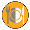 GUOXI HOTEL 4 ดาว หรือระดับเทียบเท่า3ร้านเยื่อไผ่-ผ่านชมถนนมะพร้าว-อุทยานอารยธรรมศาสนาพุทธหนานซาน–องค์เจ้าแม่กวนอิม 3 พักตร์(108 เมตร)–วัดหนานซาน-ผ่านชมโรงแรม BEAUTY CROWN GRAND TREE GUOXI HOTEL 4 ดาว หรือระดับเทียบเท่า4สินค้าพื้นเมือง-หมู่บ้านวัฒนธรรมชนกลุ่มน้อยเผ่าแม้วเผ่าหลี-หาดต้าตงไห่ 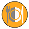 5ซานย่า-กรุงเทพฯ (CZ8303 : 00.50-01.50)XX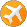 หมายเหตุ : • รวม ค่าธรรมเนียมการยื่นขอวีซ่าจีนแบบกรุ๊ปทัวร์ฟรีที่ด่านไหหลำ
• ไม่รวมค่าทิปคนขับรถ, ไกด์ท้องถิ่น และหัวหน้าทัวร์ จำนวน 250 หยวน/ทริป/ท่าน (เด็กชำระทิปเท่าผู้ใหญ่)กำหนดการเดินทางผู้ใหญ่(พักห้องละ 2-3 ท่าน)เด็ก 2-18 ปี พักเดี่ยว(จ่ายเพิ่ม)วันที่ 09-13 สิงหาคม 2562     
**วันแม่** *Sold Out*15,89915,8993,000วันที่ 06-10 กันยายน 2562    *Sold Out*14,89914,8993,000วันที่ 11-15 ตุลาคม 2562   
**วันคล้ายวันสวรรคตรัชกาลที่ 9**15,89915,8993,000